Тема: Прямая и обратная пропорциональности.Тип урока: урок закрепления знанийЦели урока: проверить знания учащихся по пропорции. В течение урока формировать навыки решения этого вида задач, умения различать  два вида пропорциональности,Оборудование: таблички, листы с заданиямиСловарь: формула, пропорциональность, прямая пропорциональность, обратная пропорциональность, зависимость величин                                             Ход урока I Орг. Момент. Рапорт дежурногоII Повторение изученного:1)Фронтальный опрос:Как называются следующие выражения?     (формулы)Что мы подразумеваем под формулой ? (- зависимость одной переменной от другой)Какие зависимости вы знаете?   ( Прямая и обратная пропорциональная зависимости)Дима, покажи формулу прямой пропорциональности   )Лера, покажи формулу обратной пропорциональности               ( Ребята, Дима (Лера) верно показал(а) формулу?  Все согласны?Что такое к?  - (коэффициент пропорциональности )2) устный счет:III Решение задач.Чашка чая и пирожок стоят   рублей соответственно. Составьте формулу для вычисления суммы оплаты  С за m чашек чая и n пирожков.Сколько стоит одна чашка чая?       А m чашек чая?           Какова стоимость одного пирожка?   рублейА n пирожков?       пирожковСколько денег заплатили за всю покупку?  С =  Мы составили формулу суммы оплаты за покупку.Физкультминутка:Быстро встали, улыбнулись,Выше-выше подтянулись.Ну-ка плечи распрямите,Поднимите, опустите.Вправо, влево повернитесь,Рук коленями коснитесь.Сели, встали, сели, встали,И на месте побежали.     .Имеется а коробок по х карандашей в каждой и в коробок по у карандашей в каждой. Составить формулу для вычисления общего количества карандашей.                                                                                                           (Настя)Цех за 6 дней выполнил заказ на изготовление бетонных плиток для дорожек. За какое время такое же количество плиток изготовит другой цех, производительность которого в 2 раза ниже?Составим таблицу:6*2=12            Ответ: за 12 днейПоезд прошел перегон за 20 минут. За какое время он прошел бы этот перегон со скоростью в 2 раза меньшей?         (Лера)IV РефлексияЧто мы делали сегодня на уроке?  Решали задачи на пропорции, считали устно.Чему вы сегодня научились? Решать задачи на пропорции.Выберите смайлик, который больше подходит к сегодняшнему уроку.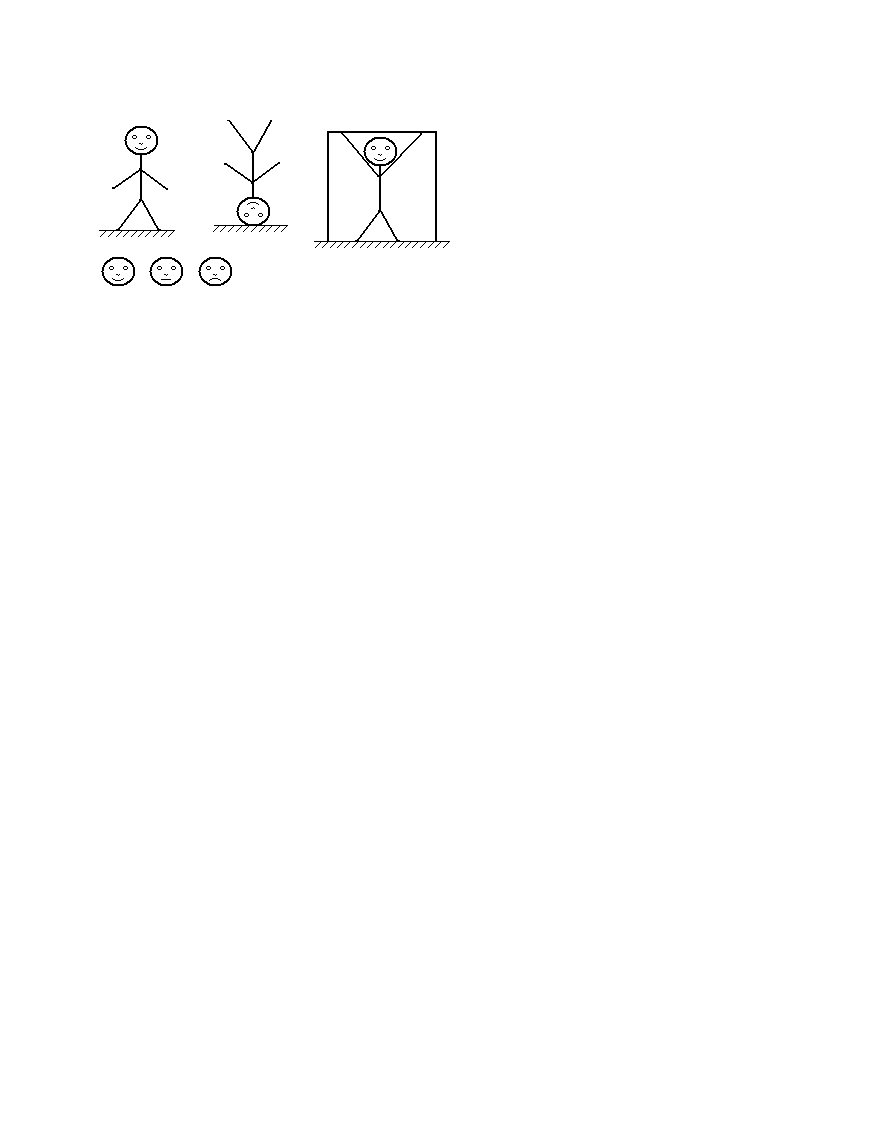 V  итог урока, дом. задание . Оценки за урокприложениеЗадания на урокЧашка чая и пирожок стоят   рублей соответственно. Составьте формулу для вычисления суммы оплаты  С за m чашек чая и n пирожков.Имеется а коробок по х карандашей в каждой и в коробок по у карандашей в каждой. Составить формулу для вычисления общего количества карандашей.Цех за 6 дней выполнил заказ на изготовление бетонных плиток для дорожек. За какое время такое же количество плиток изготовит другой цех, производительность которого в 2 раза ниже?Поезд прошел перегон за 20 минут. За какое время он прошел бы этот перегон со скоростью в 2 раза меньшей?    Выберите смайлик, который больше подходит к сегодняшнему уроку.времяпроизводительность 1 цех6 дней 2 цех? днейВ 2 раза нижевремяпроизводительность 1 цех 2 цех